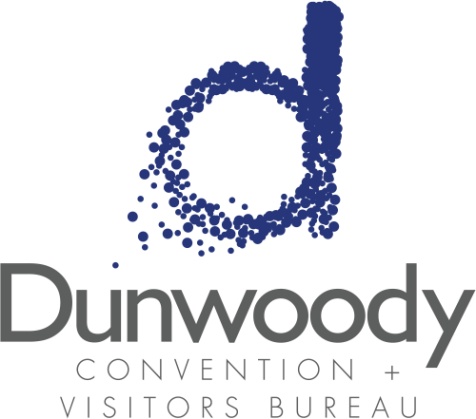 Third Quarter Board MeetingAugust 5, 201511:30 a.m. – 1:00 p.m.Meeting Agenda:Meeting Called to OrderMinutes			April 22 Board MeetingMay 14 Special Called MeetingCommittee ReportsExecutive				Peter Dunn Personnel				Michael BryanFinance				Bill Grant Director’s Report			Katie BishopOld BusinessResearch update			Katie BishopNew BusinessBudget Adjustment		Bill Grant2016 Board Meeting Schedule	Peter DunnAdjourn 